STUDENT ACTION PLAN         Student: ______________________________                   Date: _____/_____/_____   CURRENT LEVEL OF FUNCTIONING (include Strengths and Weaknesses)These should encompass Social, Emotional, Academic, Career, and Behavioral________________________________________________________________________________________________________________________________________________________________________________________________________________________________________________________________________________________________________________________________________________________________________________________________________________________________________________________________________________________________Measurable Long term and Short term S.M.A.R.T. Academic Goals Specific, Measurable, Attainable, Relevant, Timely    LONG TERM: _______________________________________________________________________________           ______________________________________________________________________________________________________________________________________________________________________________________________     LONG TERM: _______________________________________________________________________________           ______________________________________________________________________________________________________________________________________________________________________________________________   SHORT TERM GOALS and How Measured: 				ASSESSEMENT REVIEW    (assessment intervals are 9wks.)                                                                                                                                               Q1           Q2           Q3           Q4                                             _____________________________________________________               ________________________________    _____________________________________________________               ________________________________    _____________________________________________________               ________________________________    _____________________________________________________               ________________________________    _____________________________________________________               ________________________________    _____________________________________________________               ________________________________
BEHAVIORAL INTERVENTIONS & MEASURABLE GOALS(To be reviewed during each grading period student is in the ALE)    Intervention and how measurements will occur:		                 Assessment Review                                                                                                                     Q1               Q2                Q3                Q4     ____________________________________________         ____________________________________________     ____________________________________________         ____________________________________________     ____________________________________________         ____________________________________________     ____________________________________________         ____________________________________________                 ALE PLACEMENT TEAM                 ______/______/______                                                                                                                                        MEETING DATE                                                                                                                                        Name Position:         ________________________________________________________                   SCHOOL ADMINISTRATOR   _______________________________            SCHOOL COUNSELOR
   _______________________________            CLASSROOM TEACHER (Current Educator Assigned to Student) 
   _______________________________            PARENT OR GUARDIAN 
   _______________________________            ALE REPRESENTATIVE
   _______________________________            STUDENT     ________________________________________________________                    504, SPED, External Support, Probation Officer, Relative, etc.ACADEMIC OPPORTUNITY ACADEMY SENIOR TRANSITION/EXIT FORMStudent: ____________________________________  			 _____/_____/_____DATEChecklist:  To be completed before seniors’ last day	To be completed or obtained before graduation.*You will receive one official copy of your transcript upon completion of high school.  Other copies can be obtained through the high school office.Student’s Future Goals/Objectives: (Write a brief description of the students’ short term and long term plans/goals/objectives for the future. Include in this higher education, work/career path, or military branch.)After reviewing the student’s goals and completion of the transition/exit form, the team agrees that the student has adequately fulfilled the criteria and goals set for him/her and is ready to exit County Line School District.   AOA TRANSITION TEAM                                Name                               	Position                                               Name				Position                                                                                                                     ________________________________    PARENT OR GUARDIAN 	_______________ SCHOOL ADMINISTRATOR __________________  STUDENT 			_______________ SCHOOL COUNSELOR
__________________  AOA REPRESENTATIVE 	_______________ OTHER PERSONNEL Additional Contact Information:Email: __________________________________________Contact (other than self): ______________________________________Phone # _____________________________________	Relation:  ________Phone # ______________________________________ Relation:  _____________________________________ Do you have any of the following social media?Would you be interested in adding your name to an AOA Alumni Group?       Yes       NoCollege BoundWork ForceSubmitted at least 2 college applications by ChristmasCompleted at least 2 applicationsAll required paperwork submittedCompleted ResumeACT 2 Reference Letters/ContactsFAFSA applicationAR Challenge Scholarship	Completed ResumeMilitary AssignmentApplied for at least 2 local scholarshipsBranch: Personal/School RelatedCopy of Birth CertificateSocial Security CardDriver’s Permit/LicenseHealth Insurance CardChecking/Savings AcctCompleted Voter RegistrationSelective Service- males, 18 yrsThank You LetterAll Fines PaidAll Books ReturnedSocial MediaSocial MediaSocial Media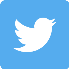 Yes  No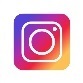 Yes  No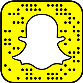 Yes  No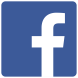 Yes  No